Szeretettel meghívjuk Önt és kedves családjáta Kontrasztok Alapfokú Művészetoktatási Intézmény diákjainak fuvola-hegedű tanszaki hangversenyére, mely 2012. január 23-án, hétfőn 1730 órai kezdettel kerül megrendezésre a Református Kollégium aulájában.Anonymus: Allemande – Kapoli Anna Mária 1.o.Méz,méz,méz  - Berkes-Ébert Dorottya HEKSzárszói Emese:Bújj,bújj,itt megyek...,Colledge:CaterpillarsPetrovics Emil: Éva,szívem Éva-Mért küldött- Kúti Kamilla 1.o.Szelényi: Játékdal-Palkó Rebeka 1.o.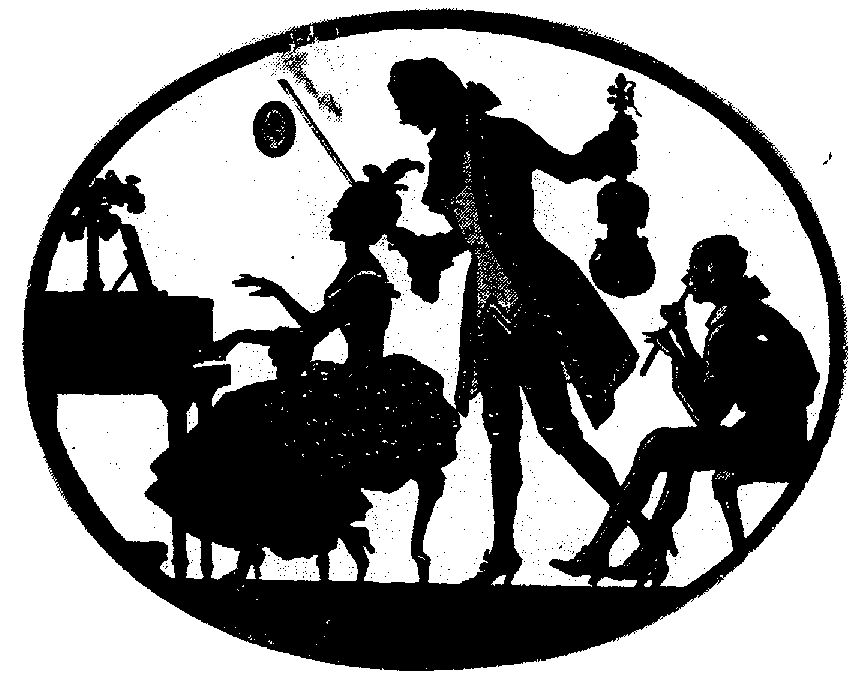 Angol tánc-Storcz Júlia 1.o.Szentgyörgyváry Anna:Jones:Tyúk-partyMagyar tánc-Szaszkó Dalma 1.o.Szilágyi Vajk:Telemann:BourreBourreé-Tóth Laura Zsófia 1.o.Lettner Gerda:Purcell:Ária,Rostetter Szilveszter:RingatóMackie: Esti tánc - Ambrus Dorka 2.o.Bartók: Csillagok, Kodály: Gyermektáncok – Mireider Lili 2.o.Pintér Emma:Vivaldi:G-dúr koncert 1.tételSzelényi:  Cirkuszban - Fenyvesi Brigitta 2.o.Gossec: Gavotte - Felmérai Fanni 2.o.Bartók : Fehér fuszulykavirág – Tukora Péter 3.o.Borbás Luca:Purcell:RigaudonDebussy: Kis néger – Lettner Sára 4.o.Popp: Spanyol tánc – Horváth Dorina 4.o.Balogh Szabolcs:Szervánszky Ede:Magyar táncAndersen: Scherzino-Rauch Dóra 5.o.Chopin: Variációk egy Rossini témára- Resch Edina 6.o.Popp: Orosz cigánydal – Rauch Réka 7.o.Kert Márta:Vivaldi:a-moll heg.v.1.tételDonizetti: Szonáta – Bittó Virág 6.o.Felkészítő tanárok:Kéri Gerzson, László Virág, Varga Judit